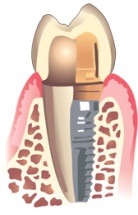 DR. BRENDA FOWLERPRACTICE LIMITED TO PERIODONTICSPeriodontal Plastic SurgeryRegenerative TherapyDental Implants866-667-4867ACKNOWLEDGEMENT OF RECEIPTOF NOTICE OF PRIVACY PRACTICES*You May Refuse to Sign This Acknowledgement*I, __________________________________________, have received a copy of thisoffice’s Notice of Privacy Practices.___________________________________________Signature_____________________________________DateFOR OFFICE USE ONLYWe attempted to obtain written acknowledgement of receipt of our Notice of Privacy Practices,but acknowledgement could not be obtained because:o Individual refused to signo Communications barriers prohibited obtaining the acknowledgemento An emergency situation prevented us from obtaining acknowledgemento Other (please specify)____________________________________________________________________________